Character AnalysisLooking at your sociogram of your play:Select two characters to analyse.The two characters I will analyse are ________________________________ and __________________________.Create a “____________________ only play” [insert your character’s name in the blank]Use the digital full text to search your character’s appearances in the play [ctrl f]. Copy and paste into the table below. Add your comments in the right hand column.Looking at the plot from your character’s perspective.List of feeling words copied from https://www.vocabulary.com/lists/535865abandonedforsaken by owner or inhabitantsAdopted children must face issues of abandonment as they grow older.acceptedgenerally approved or compelling recognitionHe has been a wonderful guy from the start and has alwaysaccepted my oldest, even though he is not his biological father. 
— Washington Postaggressivecharacteristic of an enemy or one eager to fightBut Bowser could appoint new and aggressive leaders in other city agencies, where Gray’s appointees have tended to be more cautious. 
— Washington Postalienatedsocially disorientedThe more vigilant Allen was, the more resentful andalienated Nicholas became, and the worse things got. 
— Class Mattersamazedfilled with the emotional impact of overwhelming surpriseWhite was amazed when around 500 people showed up. 
— Washington Times (Nov 9, 2014)amusedpleasantly occupied"I can tell you, he's keeping his doctors amused." 
— US News (Nov 6, 2014)anxiouscausing or fraught with or showing anxietyWhen rumors have circulated that officers were about to clear the site, Chan has sought to calm anxious protesters. 
— Los Angeles Times (Nov 12, 2014)apatheticshowing little or no emotion or animation“And some people are able to inspire otherwise apatheticyoung people to vote.” 
— Forbes (Oct 21, 2014)ashamedfeeling guilt or embarrassment or remorseThen, ashamed and embarrassed, he disappeared under a duvet and grieved. 
— BBC (Nov 4, 2014)astonishedfilled with the emotional impact of overwhelming surprise"Oh my God," he sputters, clearly astonished by the claim. 
— BBC (Oct 18, 2014)aversiona feeling of intense dislikeOne awareness patient, formerly a jazz aficionado, developed a bizarre aversion to the style after an awareness experience.  
— Scientific American (Nov 11, 2014)avoidancedeliberately avoidingA small percentage use it for avoidance, to create a distraction, and an even smaller percentage use it to get attention. 
— New York Times (Oct 30, 2014)awedinspired by a feeling of fearful wonderment or reverenceWho can forget being awed by the choreographed treadmill dance from “Here We Go Again”? 
— Salon (Oct 27, 2014)awfulexceptionally bad or displeasingWell, it's ugly, it's awful, but at least it's official. 
— Los Angeles Times (Nov 11, 2014)boredtired of the worldBut she is too bored and depressed to sleep. 
— New York Times (Nov 11, 2014)confidenthaving or marked by assuranceAnd Pierce, confident as ever, will not hesitate to shoot. 
— Washington Postconfusedunable to think with clarity or act intelligentlyVeterans service organizations had braced for a flood of calls from confused veterans, but said so far they’ve not heard any complaints. 
— Washington Times (Nov 11, 2014)courageousable to face and deal with danger or fear without flinching"To share in this way is courageous, powerful and generous," Dunham tweeted at the time, adding a link to Dylan Farrow's letter. 
— Seattle Times (Nov 4, 2014)criticalmarked by a tendency to find and call attention to flawsTry not to be too critical when assessing students' first drafts, but do focus on key places where they can improve.depressedfilled with melancholy and despondencyHours of rehabilitation left him feeling depressed at times. 
— Los Angeles Times (Nov 11, 2014)despaira state in which all hope is lost or absentAt the end, in despair, Katerina drowns herself in a lake, dragging her rival with her. 
— New York Times (Nov 11, 2014)detestableoffensive to the mindInstead of making him more likable, it made him moredetestable and he ended up becoming passive-aggressive. 
— Salon (Oct 19, 2014)devastateoverwhelm or overpowerIn the aftermath of the quake, ordinary Italians weredevastated and outraged. 
— The Verge (Nov 11, 2014)disappointedsadly unsuccessfulOne mother, Koh Young-hee, said she was deeplydisappointed and furious because she had hoped that all of the defendants would be sentenced to death. 
— Washington Postdisapprovingexpressing or manifesting disapprovalOrton was sitting at a table with friends beside a "rather stuffy American tourist and his disapproving wife." 
— BBC (Oct 11, 2014)disillusionedfreed from false ideasPeople were scared, disillusioned and confused, so they didn’t vote.  
— Salon (Nov 10, 2014)dismayedstruck with fear, dread, or consternationOne side was euphoric, the other dismayed, but both foes and supporters of same-sex marriage swiftly turned their attention to the U.S. 
— Washington Times (Nov 7, 2014)disrespectfulexhibiting lack of regard; rude and discourteous"It appears some disrespectful cowards spray painted their tagging crew and tagger names over the memorial," the police department stated on its Facebook page. 
— Los Angeles Times (Nov 11, 2014)distantremote in mannerHer parents, though, were distant, and the young Jean soon developed the strong independent streak which has characterised her life. 
— BBC (Nov 10, 2014)eagerhaving or showing keen interest or intense desireDemocratic-primary voters are always eager to see a fresh potential candidate. 
— The New Yorker (Nov 10, 2014)ecstaticfeeling great rapture or delight"I was just so ecstatic to get the ring back." 
— Chicago Tribune (Nov 6, 2014)embarrassedfeeling or caused to feel uneasy and self-consciousTogether, they embrace then pull apart as if embarrassedby the physical closeness. 
— Seattle Times (Nov 10, 2014)emptyvoid of emotionInstead I felt empty, and inside I wanted to cry. 
— BBC (Nov 11, 2014)energeticpossessing or displaying forceful exertionNiall had been a goofy, energetic, creative kid who wasn’t quite sure what he wanted to do with his life. 
— Washington Postenragedmarked by extreme angerWhen he returned home, he searched his wife’s cell phone and became enraged when he found a picture of another man, prosecutors said. 
— Reuters (Nov 7, 2014)excitedin an aroused state"Musically, visually, the image, the performance, everything aligned. I was very excited." 
— Los Angeles Times (Nov 12, 2014)frightenedmade afraid“If someone talks about using force, I am frightened,” she said. 
— New York Times (Nov 9, 2014)frustrateddisappointingly unsuccessful"But it still make me sad that I can’t speak well. I call my interpreter when I get frustrated." 
— Reuters (Nov 12, 2014)fulfilledcompleted to perfectionCut to a shot of a walker shambling ever forward, presumably happy and fulfilled by his life’s “ambition” to eat another brain. 
— Time (Nov 9, 2014)furiousmarked by extreme angerWhite House officials were furious, calling Krone's behavior "unprofessional." 
— Seattle Times (Nov 10, 2014)guiltyshowing a sense of wrongnessBonus points for having Unser actually feel guilty about taking a life. 
— Los Angeles Times (Nov 12, 2014)hatefulevoking or deserving hatredMost people have been supportive, she said, but others have been hateful. 
— Los Angeles Times (Nov 9, 2014)hesitantunable to act or decide quickly or firmlyHe is hesitant around me, kind of respectfully shy. 
— The Helphopefulhaving or manifesting optimismHis critique of Reaganism, published in 1986, missed what others plainly saw, that a genuinely hopeful spirit was animating the American right. 
— New York Times (Nov 9, 2014)hostilecharacterized by enmity or ill willThey continued to back Mr. Dunkle, saying an independent investigation had found he had not created a hostile work environment, Bishop Sisk said. 
— New York Times (Nov 7, 2014)humiliatedsubdued or brought low in condition or statusI felt humiliated in front of my colleagues and unmasked as a weak person not competent to manage difficult patients. 
— Slate (Nov 9, 2014)hurtpsychological suffering“It hurts me and it pains me. Paul is with him, but I sometimes feel like I’m failing as a mother.” 
— New York Times (Nov 12, 2014)ignoreddisregardedHave you ever felt ignored for no reason at all?importantof great significance or valueGiving children a time to present their work makes them feelimportant, which leads to their taking their work more seriously.inadequatenot sufficient to meet a needWatching your children founder in school can leave a parent feeling hopeless and inadequate.indifferentmarked by a lack of interestA few staffers, though, seemed either indifferent or downright surly. 
— Forbes (Nov 7, 2014)inferiorof low qualityWe love watching the pros, but let's be honest, it can make us feel a bit inferior when it comes to our golf games. 
— Golf Digest (Oct 16, 2013)infuriatedmarked by extreme angerThe result was an act of parliament that, in attempting to satisfy everyone, infuriated millions. 
— BBC (Nov 6, 2014)inquisitiveshowing curiosityHer older sister, Boedges added, “is an inquisitive girl, very talkative.” 
— Washington Postinsecurelacking self-confidence or assuranceI was so insecure, and I hated myself. 
— Time (Nov 1, 2014)insignificantof little importance or influence or power; of minor status“Hell, a kid’s already scared of being small andinsignificant,” he once said. 
— The New Yorker (Nov 5, 2014)inspiredof surpassing excellenceAre you feeling inspired and ready to put your new-found, seemingly easy strategies into action starting tomorrow? 
— Forbes (Nov 12, 2014)interestedshowing curiosity or fascination or concernShe learned Braille “because I’m interested in tactile things. I’m interested in hair as a language. So why not go to a tactile language?” 
— Washington Times (Nov 9, 2014)intimatemarked by close acquaintance, association, or familiarityThe couple grew so intimate that the woman promised she would move to New York in six months. 
— New York Times (Nov 7, 2014)irritatedaroused to impatience or angerBut he spoke like a frustrated political veteran, as if decades of merely watching the news had left him irritated and saddened. 
— The New Yorker (Nov 4, 2014)isolatedbeing or feeling set or kept apart from others"Growing up, I was isolated from this issue, rarely talked about it," Stonebraker said. 
— Reuters (Nov 11, 2014)jealoussuspicious or fearful of being displaced by a rival"I think it was really hard. I think he was a little jealous of the video guy at first," Gomez joked. 
— Los Angeles Times (Nov 6, 2014)joyfulfull of or producing great happinessInvestors squeezed in a joyful one-hour lunch break before the afternoon panels. 
— Forbes (Nov 8, 2014)judgmentaldepending on assessing a person or situation or eventThose who are asleep at the switch, or judgmental, get hurt. 
— New York Times (Nov 10, 2014)liberatedfree from traditional social restraintsIt was as if the reduced expectations had liberated her. 
— Washington Postloathinghate coupled with disgustThe man they are seeking is described as a survivalist and an excellent shot, with a loathing for law-enforcement officials. 
— New York Times (Sep 21, 2014)lonelymarked by sadness from being by yourselfCompany exhausted him, even though he grew lonely in its absence. 
— Slate (Nov 5, 2014)lovingfeeling or showing love and affection"He was so patient. He wasn't a complainer. He was soloving, despite all the stuff that he went through," his wife said. 
— US News (Nov 11, 2014)madroused to anger“Because either way you voted on that, you’re making somebody mad. And the financial sector was furious.” 
— The New Yorker (Nov 10, 2014)openstraightforward and direct without reserve or secretivenessWhat’s more, other governments seem open to following the example from Down Under. 
— Time (Nov 12, 2014)optimisticexpecting the bestShe said the talks were going well and she felt optimisticthat progress could be made. 
— BBC (Nov 12, 2014)overwhelmovercome, as with emotions or perceptual stimuliShe was a little overwhelmed with being the adored focus of such power, as he rose and fell. 
— The Guardian (Nov 12, 2014)peacefulnot disturbed by strife or turmoil or warIn 2001, my husband and I ditched the dot-com rat race of Silicon Valley for a more peaceful life in the mountains of Lake Tahoe. 
— New York Times (Nov 10, 2014)perplexedfull of difficulty or confusion or bewildermentThe bankers who arrange the loan deals say that they areperplexed. 
— New York Times (Nov 4, 2014)playfulfull of fun and high spiritsHe says the fourth “Toy Story” installment will “open a new chapter” in the lives of Woody, Buzz and their playful pals. 
— Washington Times (Nov 7, 2014)powerfulhaving great force or effectThe first option is benevolent, but the second is powerful. 
— Forbes (Nov 12, 2014)powerlesslacking powerIf anything goes wrong then, scientists will be powerless to do anything but watch. 
— Seattle Times (Nov 11, 2014)proudfeeling self-respect, self-esteem, or self-importance“He’s very stubborn, a little fighter. And that’s why I’m proudof him,” his father told the TV station. 
— Los Angeles Times (Nov 12, 2014)provocativeserving or tending to excite or stimulateThe teenagers did not appear to be engaged in violent orprovocative behavior at the time they were shot. 
— New York Times (Nov 12, 2014)rejectedrebuffed (by a lover) without warningThe break up with his best friend left him feeling lonely,rejected, and generally out of sorts.remorsefulfeeling or expressing pain or sorrow for sins or offensesIn a statement, Chow said the running back was “contrite, embarrassed and remorseful.” 
— Washington Times (Oct 15, 2014)repugnantoffensive to the mindThese incidents now strike us as repugnant discrimination. 
— Slate (Nov 7, 2014)resentfulfull of or marked by indignant ill willThis is how we, the electorate, are being described: sour, dyspeptic, demoralized, disgusted, rebellious, frustrated,resentful, angry. 
— Seattle Times (Nov 7, 2014)respectedreceiving deferential regard“It makes people feel appreciated, valued and respected.” 
— US News (Nov 11, 2014)ridiculethe act of deriding or treating with contemptHave football's routinely ridiculed executives actually changed something for the better? 
— BBC (Nov 12, 2014)sarcasticexpressing or expressive of ridicule that wounds“I was thrilled we shot more free throws as a team than James Harden,” a sarcastic Sixers coach Brett Brown said. 
— Seattle Times (Nov 4, 2014)scaredmade afraid"I'm scared right now," she said as she watched smoke from the burning house. 
— US News (Nov 11, 2014)sensitiveresponsive to physical stimuliThe child was sensitive, perceiving even the slightest teasing as an aggressive attack.shockedstruck with fear, dread, or surpriseThe photo of a wide-eyed, shocked Loren glancing over at Mansfield captures a classic Hollywood moment. 
— Los Angeles Times (Nov 12, 2014)skepticalmarked by or given to doubtFaced with skeptical — or sexist — editors and colleagues, the women found that work sometimes came at the price of their personal lives. 
— New York Times (Nov 12, 2014)startledexcited by sudden surprise or alarm and making a quick involuntary movementsubmissiveinclined or willing to give in to orders or wishes of othersFinally, a textbook that teaches women the manly pursuit of science in terms that our feeble, submissive lady brains will understand. 
— Salon (Oct 14, 2014)suspiciousopenly distrustful and unwilling to confideThe survey suggested that most customers remainedsuspicious of how companies used their data. 
— BBC (Nov 12, 2014)terrifiedthrown into a state of intense fear or desperation"She knew she was going to be murdered. She wasterrified". 
— BBC (Nov 12, 2014)threatenedlikely in the near future to become endangered"I was disgusted that my voice was ignored, but they feltthreatened after being called by a politician." 
— BBC (Nov 12, 2014)victimizedof persons; taken advantage ofAny girl suspected of being attracted to girls was gossiped about, victimized, and shunned. 
— Middlesex: A Novelvulnerablecapable of being wounded or hurt"She is so funny and vulnerable," he said. 
— Los Angeles Times (Nov 12, 2014)withdrawntending to reserve or introspectionExecutive coach Maureen Moriarty believes that those who fail to communicate their feelings at work are often perceived as aloof, cold, withdrawn or untrustworthy. 
— US News (Nov 11, 2014)worriedafflicted with or marked by anxious uneasiness or troubleAccording to the survey, 80% of Americans are worried about the government’s monitoring of phone and Internet communications. 
— Wall Street Journal (Nov 12, 2014)worthlesslacking in usefulness or value“I was just tired of it. I was letting my family down; I was feeling worthless.” 
— US News (Nov 5, 2014)https://www.cliffsnotes.com/literature/h/hamlet/character-maphttps://www.cliffsnotes.com/literature/m/macbeth/character-map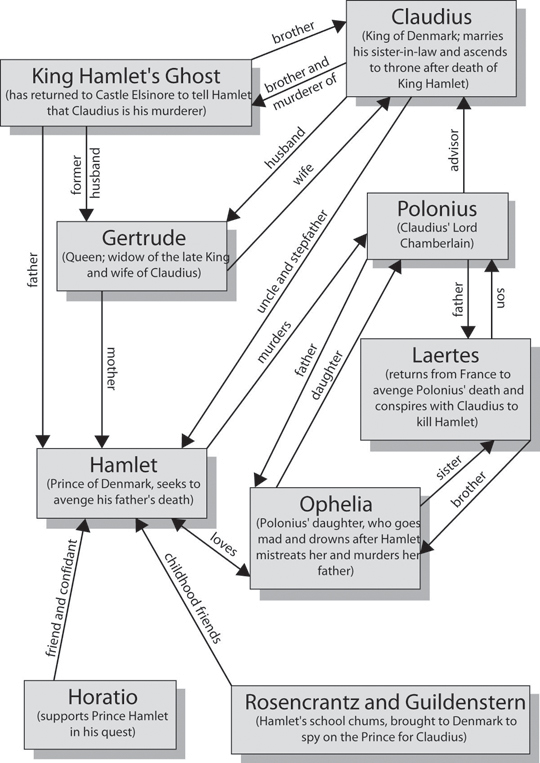 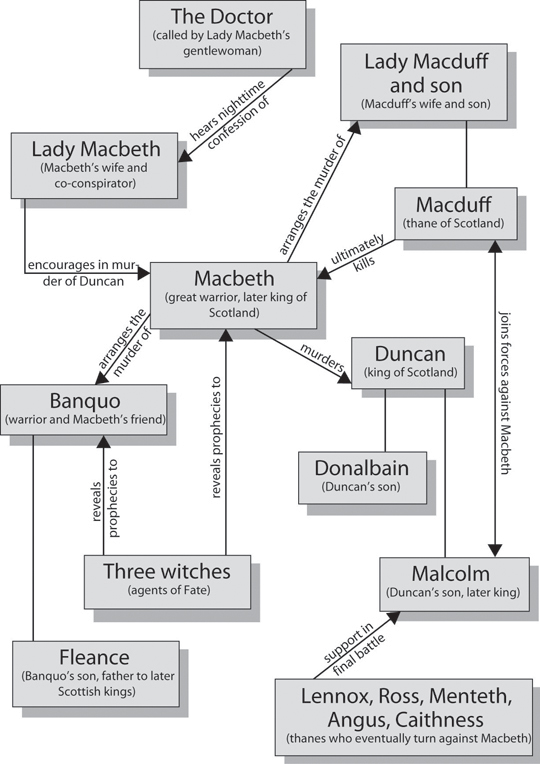 Act #Sc #Quote (including Act#Scene#)What this quote tells us about this characterBeginningMiddleEndSectionKey QuestionsAct 1Act 2Act 3Act 4Act 5AWhat is happening for my character in particular?List the events for him/her.BHow does my character feel about these events?CWhy does my character feel this way?DIdentify the pivotal moment for my character (where everything changes from that moment forward.EWhat is my character feeling at this pivotal point?Select feeling words from the list of feeling words at the end of this document.(We are aiming for the most precise feeling words possible not just happy/sad)Name the emotion.My character feels _______________, _______________, and _______________,Name the characters it involves._____________   My character feels this way because ________________________________________________________________________________________________________________________FName the emotion and actions that your character has to get to at the end of your narrative insert (in order to come back into the logical sequence of the play).My character has to feel____________by the time he/she completes the action of _____________GMap the plot of your narrativeMy character is _______________At this point in the play he/she is located at ____________________________________________________________________________________His/her main dilemma to resolve is _______________________________________________________________________________________________________________________________HTension in my narrativeBeginning of my narrativeAt first my character is feeling ____________________ and thinking_____________________________________________Middle of my narrativeFill this box in after you answer the box to your right.>The steps my character takes to get to the climax of feelings and thoughts are:123Climax of my narrativeAt the climax he/she is feeling ________________ and thinking ____________________________________________________Denouement of my narrativeAfter he/she has reached the climax, I will bring her/him back to the original script by explaining _____________ [* check this against your answer in section F]IRow H forms the plot for your narrative. (Yay!)JBefore you start writing create a Language Bank.Online activity:Go to the link and click on the “Match” optionhttps://quizlet.com/63986374/figurative-language-quotes-in-macbeth-flash-cards/Go through the quotes you collected earlier and identify:>Three symbols I could include in my narrative.1.2.3.Five uses of figurative language (including simile, metaphor, personification, hyperbole, alliteration, oxymoron, pun)1.2.3.4.5.If you want a quick recap of these in Shakespeare:http://www.buzzle.com/articles/examples-of-figurative-language-used-in-hamlet.htmlIf you want to check the definition of particular figurative language devices:http://www.buzzle.com/articles/types-of-figurative-language.html